Sedgwick County Animal Care Advisory Board Meeting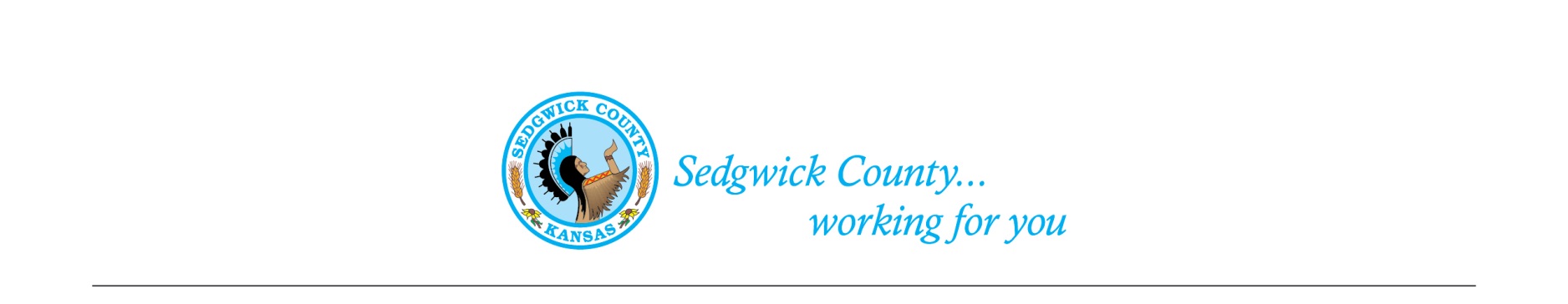 Of April 14, 2022Attendance: Advisory BoardMembers- Susan Erlenwein, Dr. Julie Evans, Shelley Seidl, Shanti Mikolajczyk, Debbie Miller and Janna Hays. Absent-   Simone Ward, and Patricia MillerPublic- NoneSedgwick County Staff- Nika Orebaugh 1. Old Business:A. Minutes: Discussion and approval of February 10, 2022 minutes. Moved and seconded by Debbie Miller and Shanti Mikolajczyk. Approved by unanimous vote.B. ARPA Application for Sedgwick County Animal Shelter: Susan reported that she, Simone and Nika worked on the ARPA application and sent it before the deadline.  We were later informed a few days before the new deadline that it was pulled from the non-profit/business applications and would need to be submitted by the Health Department to compete with other County applications.  The Health Department had already maxed out its application limits, so we did not receive the funds.  Discussion was held on why another shelter is needed and to address this issue at future meetings.  2. New Business: A. Election of Chairman and Vice Chairman – Shelley moved and Julie seconded to keep Susan Erlenwein as chairman and Simone Ward as vice-chairman.  Approved by unanimous vote.  B. Exotic Animal Regulations – The Board reviewed the changes made at the previous meeting and added new comments to the draft.  Susan will add those and we will review it again at our next meeting.3. Staff Update- Nika said that in 2021 the County Animal Control euthanasia rate was 1.54%.  They have received approval to purchase and use car entry kits to rescue pets left in hot vehicles.  This allows an emergency breaking of windows.  This is in addition to the current slide bars used to enter locked vehicles.  Nika is looking into dog tags with scanable codes.  They will attend a Greater Ambassador Network event in Oaklawn on June 4th.  Free products will be handed out and there will be a BBQ.4. Public –None 5. Adjournment – The Board agreed to adjourn at 8:00 PM.  